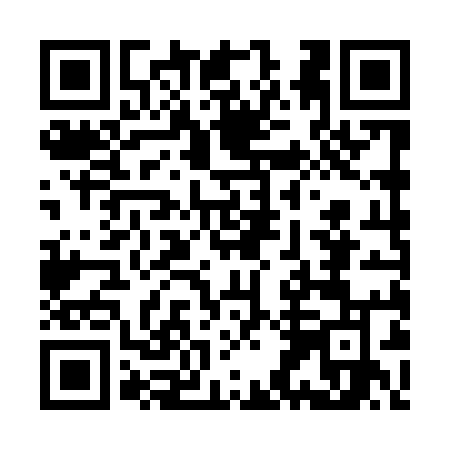 Ramadan times for Karniszewo, PolandMon 11 Mar 2024 - Wed 10 Apr 2024High Latitude Method: Angle Based RulePrayer Calculation Method: Muslim World LeagueAsar Calculation Method: HanafiPrayer times provided by https://www.salahtimes.comDateDayFajrSuhurSunriseDhuhrAsrIftarMaghribIsha11Mon4:184:186:1312:003:515:485:487:3612Tue4:164:166:1112:003:535:505:507:3813Wed4:134:136:0811:593:545:525:527:4014Thu4:114:116:0611:593:555:535:537:4215Fri4:084:086:0411:593:575:555:557:4416Sat4:064:066:0111:593:585:575:577:4617Sun4:034:035:5911:584:005:595:597:4818Mon4:004:005:5711:584:016:006:007:5019Tue3:583:585:5411:584:036:026:027:5220Wed3:553:555:5211:574:046:046:047:5421Thu3:523:525:4911:574:066:066:067:5622Fri3:503:505:4711:574:076:086:087:5823Sat3:473:475:4511:564:086:096:098:0024Sun3:443:445:4211:564:106:116:118:0225Mon3:413:415:4011:564:116:136:138:0426Tue3:383:385:3811:564:126:156:158:0727Wed3:353:355:3511:554:146:166:168:0928Thu3:333:335:3311:554:156:186:188:1129Fri3:303:305:3111:554:166:206:208:1330Sat3:273:275:2811:544:186:226:228:1631Sun4:244:246:2612:545:197:237:239:181Mon4:214:216:2312:545:207:257:259:202Tue4:184:186:2112:535:227:277:279:223Wed4:154:156:1912:535:237:297:299:254Thu4:124:126:1612:535:247:307:309:275Fri4:094:096:1412:535:257:327:329:306Sat4:064:066:1212:525:277:347:349:327Sun4:034:036:0912:525:287:367:369:348Mon4:004:006:0712:525:297:377:379:379Tue3:563:566:0512:525:307:397:399:3910Wed3:533:536:0312:515:327:417:419:42